Resume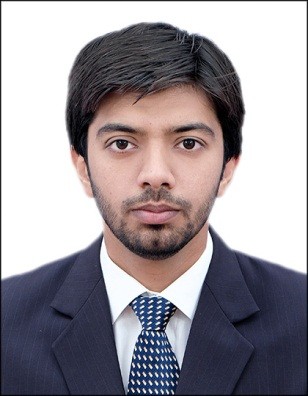 UMAR Dubai – United Arab Emirates Email: umar-396480@2freemail.comDOB: 1st April 1993.Visit Visa valid until 17 th April 2020OBJECTIVE:To  work in  a  healthy, innovative  and challenging environment extr	acting the best out of me, which is conducive to learn and grow at professional as well as personal  level thereby directing my future endeavors as an asset to the organization.PROFESSIONAL QUALIFICATIONSCMA ( Finalist)Institute of Cost and Management	Accountant of Pakist an - PakistanBachelor of Commerce ( B. Com)Allama Iqbal Open University Islamabad , Pakistan 20 18TRAINING COURSES ATTENDED:Two Months Internship in Stylers International (PVT) LtdWorking as a Costing Officer (Jan -Mar, 2018)English Language CourseTechnical Education & Vocational Training Authority	(TEVTA), Rawalpindi – Pakist an 201 7WORK EXPERIENCEOrganization:	 (Unit of US-Apparel & Textiles) 	Lahore, Pakistan - Engaged in manufacturing	of JeansGarmentsTenure:	Mar, 2018 – May -2019 Designation:	Finance OfficerResponsibilities:WIP Report.Cost of goods sold statementContribution margin report.Variance analysis.Inter-company reconciliation.Job order costing.Fabric purchase order approvalSampling reportStock report control with inventory levelProduction statusBook CMT receivable and payable invoices.Pareto AnalysisFinancial statementsOrganization:	Faisal Electronics – Islamabad, Pakistan – Retailer of home a ppliancesTenure:	January, 2016 – January, 2018Designation:	Branch Accountant cum front desk officer Responsibilities:Inventory controllerAccounts Receivable managementAccounts Payable managementCash flow handlingInventory reo rder managementWarranty claim data base managementBank reconciliation statementSkillsOracle Based SoftwareHighly detail oriented and organized in workAbility to meet assigned deadlinesProficiency with e -mail and Microsoft office applicati	onAbility to a ct and operate independently to a ccomplish the objectives.Ability to work cooperatively and collaboratively with all levels of employee, management and to maximize performance, creativity, problem solving and results.Will be furnished on request.AVAILABILITY	Immedi ateUmar	Page 2 of 2